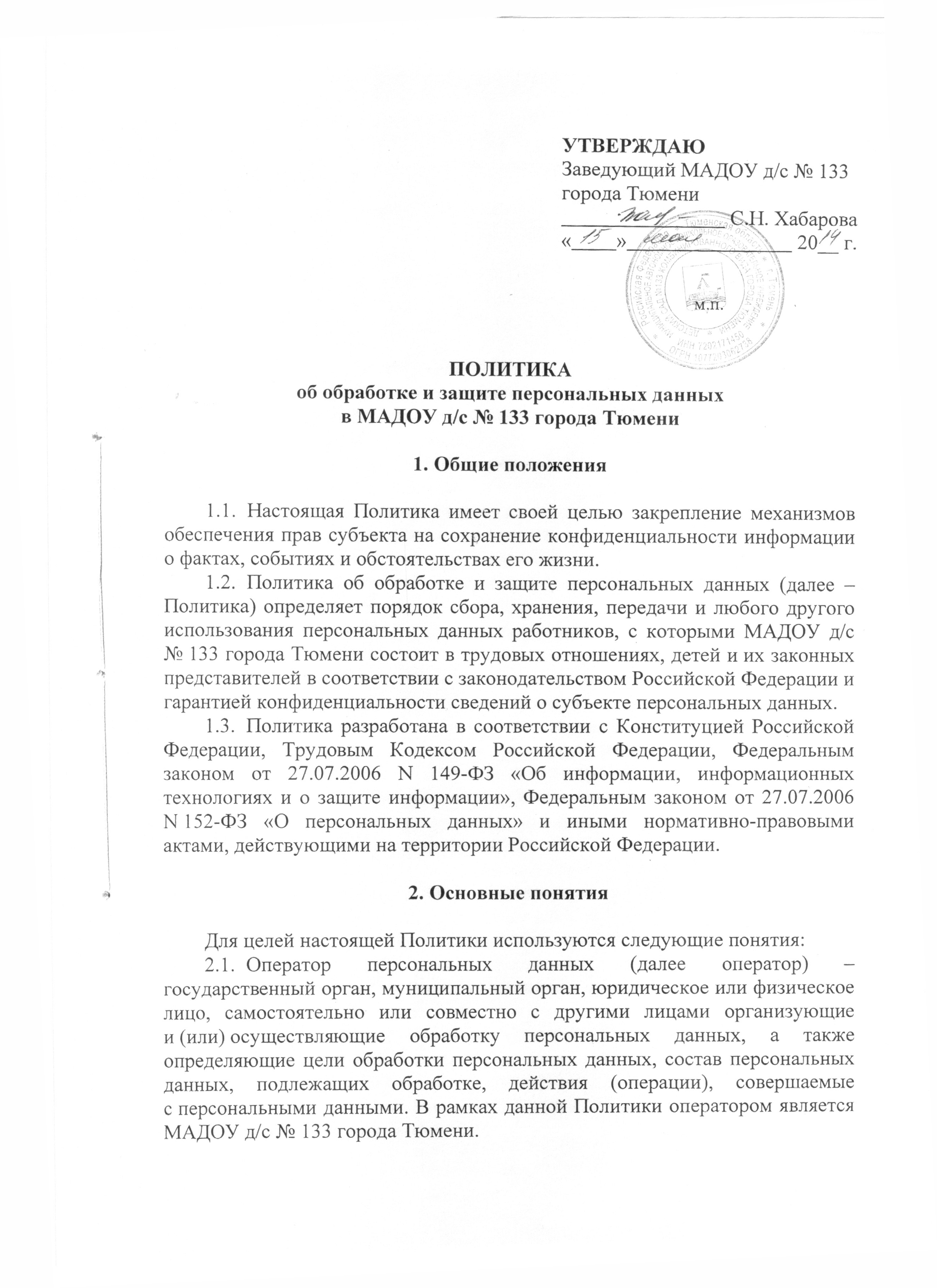 2.2. Персональные данные – любая информация, относящаяся к прямо или косвенно определенному или определяемому физическому лицу (субъекту персональных данных).Субъект – субъект персональных данных.Работник – физическое лицо, состоящее в трудовых отношениях с оператором.Обработка персональных данных – любое действие (операция) или совокупность действий (операций), совершаемых с использованием средств автоматизации или без использования таких средств с персональными данными, включая сбор, запись, систематизацию, накопление, хранение, уточнение (обновление, изменение), извлечение, использование, передачу (распространение, предоставление, доступ), обезличивание, блокирование, удаление, уничтожение персональных данных.Распространение персональных данных – действия, направленные на раскрытие персональных данных неопределенному кругу лиц.Автоматизированная обработка персональных данных – обработка персональных данных с помощью средств вычислительной техники.Предоставление персональных данных – действия, направленные на раскрытие персональных данных определенному лицу или определенному кругу лиц.Блокирование персональных данных – временное прекращение обработки персональных данных (за исключением случаев, если обработка необходима для уточнения персональных данных).Уничтожение персональных данных – действия, в результате которых становится невозможным восстановить содержание персональных данных в информационной системе персональных данных и (или) в результате которых уничтожаются материальные носители персональных данных.Обезличивание персональных данных – действия, в результате которых становится невозможным без использования дополнительной информации определить принадлежность персональных данных конкретному субъекту персональных данных.Информационная система персональных данных – совокупность содержащихся в базах данных персональных данных и обеспечивающих их обработку информационных технологий и технических средств.Трансграничная передача персональных данных – передача персональных данных на территорию иностранного государства органу власти иностранного государства, иностранному физическому лицу или иностранному юридическому лицу.Обработка персональных данныхОбщие требования при обработке персональных данных.В целях обеспечения прав и свобод человека и гражданина при обработке персональных данных обязаны соблюдаться следующие требования:Обработка персональных данных допускается в следующих случаях:обработка персональных данных осуществляется с согласия субъекта персональных данных на обработку его персональных данных;обработка персональных данных необходима для достижения целей, предусмотренных международным договором Российской Федерации или законом, для осуществления и выполнения возложенных законодательством Российской Федерации на оператора функций, полномочий и обязанностей;обработка персональных данных необходима для осуществления правосудия, исполнения судебного акта, акта другого органа или должностного лица, подлежащих исполнению в соответствии с законодательством Российской Федерации об исполнительном производстве (далее – исполнение судебного акта);№ 210-ФЗ «Об организации предоставления государственных и муниципальных услуг», для обеспечения предоставления такой услуги, для регистрации субъекта персональных данных на едином портале государственных и муниципальных услуг;обработка персональных данных необходима для исполнения договора, стороной которого либо выгодоприобретателем или поручителем по которому является субъект персональных данных, а также для заключения договора по инициативе субъекта персональных данных или договора, по которому субъект персональных данных будет являться выгодоприобретателем или поручителем;обработка персональных данных необходима для защиты жизни, здоровья или иных жизненно важных интересов субъекта персональных данных, если получение согласия субъекта персональных данных невозможно;обработка персональных данных необходима для осуществления прав и законных интересов оператора или третьих лиц либо для достижения общественно значимых целей при условии, что при этом не нарушаются права и свободы субъекта персональных данных;обработка персональных данных необходима для осуществления профессиональной деятельности журналиста и (или) законной деятельности средства массовой информации либо научной, литературной или иной творческой деятельности при условии, что при этом не нарушаются права и законные интересы субъекта персональных данных;обработка персональных данных осуществляется в статистических или иных исследовательских целях при условии обязательного обезличивания персональных данных за исключением целей, указанных в Федеральном законе от 27.07.2006 N 152-ФЗ (ред. от 164.07.2011)                «О персональных данных»;осуществляется обработка персональных данных, доступ неограниченного круга лиц к которым предоставлен субъектом персональных данных либо по его просьбе (далее – персональные данные, сделанные общедоступными субъектом персональных данных);осуществляется обработка персональных данных, подлежащих опубликованию или обязательному раскрытию в соответствии с федеральным законом.Обработка персональных данных должна осуществляться на законной и справедливой основе.Обработка персональных данных должна ограничиваться достижением конкретных, заранее определенных и законных целей. Не допускается обработка персональных данных, несовместимая с целями сбора персональных данных.Не допускается объединение баз данных, содержащих персональные данные, обработка которых осуществляется в целях, несовместимых между собой.Обработке подлежат только персональные данные, которые отвечают целям их обработки.Содержание и объем обрабатываемых персональных данных должны соответствовать заявленным целям обработки. Обрабатываемые персональные данные не должны быть избыточными по отношению к заявленным целям их обработки.При обработке персональных данных должны быть обеспечены точность персональных данных, их достаточность, а в необходимых случаях и актуальность по отношению к целям обработки персональных данных. Оператор должен принимать необходимые меры либо обеспечивать их принятие по удалению или уточнению неполных или неточных данных.Субъекты персональных данных не должны отказываться от своих прав на сохранение и защиту персональных данных.Получение персональных данных:Все персональные данные следует получать непосредственно от субъекта персональных данных. Субъект самостоятельно принимает решение о предоставление своих персональных данных и дает письменное согласие на их обработку оператором. Форма заявления-согласия субъекта на обработку персональных данных представлена в приложении 1 к настоящему Положению.В случае недееспособности либо несовершеннолетия субъекта персональных данных все персональные субъекта следует получать от его законных представителей. Законный представитель самостоятельно принимает решение о предоставлении персональных данных своего подопечного и дает письменное согласие на их обработку оператором. Форма заявления-согласия на обработку персональных данных подопечного представлена в приложении 2 к настоящему Положению.Письменное согласие не требуется, если обработка персональных данных осуществляется в целях исполнения договора, одной из сторон которого является субъект персональных данных.Согласие на обработку персональных данных может быть отозвано субъектом персональных данных. В случаях указанных в пункте 3.2.2. настоящего положения согласие может быть отозвано законным представителем субъекта персональных данных. Форма отзыва согласия на обработку персональных данных представлена в приложении 3 к настоящему Положению.В случаях, когда оператор может получить необходимые персональные данные субъекта только у третьей стороны, субъект должен быть уведомлен об этом заранее и от него должно быть получено письменное согласие. В уведомлении оператор обязан сообщить о целях, способах и источниках получения персональных данных, а также о характере подлежащих получению персональных данных и возможных последствиях отказа субъекта дать письменное согласие на их получение. Согласие оформляется в письменной форме в двух экземплярах, один из которых предоставляется субъекту, второй хранится у оператора. Форма заявления-согласия субъекта на получение его персональных данных от третьей стороны представлена в приложении 4 к настоящему Положению.Запрещается получать и обрабатывать персональные данные субъекта о его политических, религиозных и иных убеждениях и частной жизни.Запрещается получать и обрабатывать персональные данные субъекта о его членстве в общественных объединениях или его профсоюзной деятельности, за исключением случаев, предусмотренных федеральными законами.В случаях, непосредственно связанных с вопросами трудовых отношений, в соответствии со статьей 24 Конституции Российской Федерации оператор вправе получать и обрабатывать данные о частной жизни субъекта только с его письменного согласия.Хранение персональных данных:Хранение персональных данных субъектов осуществляется структурными подразделениями оператора в соответствии с перечнем персональных данных и перечнем ИСПДн, утвержденными у оператора.Подразделения, хранящие и обрабатывающие персональные данные в ИСПДн, обеспечивают их защиту от несанкционированного доступа и копирования согласно «Положению об утверждении требований к защите персональных данных в информационных системах персональных данных», утвержденному постановлением Правительства РФ от 01 ноября 2012 г. N 1119.Личные дела хранятся в бумажном виде в папках, прошитые и пронумерованные по страницам. Личные дела хранятся в специально отведенной секции сейфа (или металлических шкафах), обеспечивающего защиту от несанкционированного доступа.Подразделения, хранящие персональные данные на бумажных носителях, обеспечивают их защиту от несанкционированного доступа и копирования согласно «Положению об особенностях обработки персональных данных, осуществляемой без использования средств автоматизации», утвержденному постановлением Правительства РФ 15 сентября 2008 г. N 687.Передача персональных данных:При передаче персональных данных субъекта оператор обязан соблюдать следующие требования:не сообщать персональные данные субъекта третьей стороне без письменного согласия субъекта или его законного представителя, за исключением случаев, когда это необходимо в целях предупреждения угрозы жизни и здоровью субъекта, а также в случаях, предусмотренных Трудовым Кодексом Российской Федерации или иными федеральными законами. Форма заявления-согласия субъекта на передачу его персональных данных третьей стороне см. в приложении 5 настоящего положения;предупредить лиц, получающих персональные данные субъекта, о том, что эти данные могут быть использованы лишь в целях, для которых они сообщены, и требовать от этих лиц подтверждения того, что это правило соблюдено. Лица, получающие персональные данные субъекта, обязаны соблюдать требования конфиденциальности;не сообщать персональные данные субъекта в коммерческих целях без его письменного согласия;не запрашивать информацию о состоянии здоровья работника, за исключением тех сведений, которые относятся к вопросу о возможности выполнения им трудовой функции;передавать персональные данные субъекта представителям субъектов в порядке, установленном Трудовым Кодексом Российской Федерации, и ограничивать эту информацию только теми персональными данными субъекта, которые необходимы для выполнения указанными представителями их функций;все сведения о передаче персональных данных субъекта регистрируются в Журнале учета передачи персональных данных в целях контроля правомерности использования данной информации лицами, ее получившими. В журнале фиксируются сведения о лице, направившем запрос, дата передачи персональных данных или дата уведомления об отказе в их предоставлении, а также отмечается, какая именно информация была передана.Все меры конфиденциальности при сборе, обработке и хранении персональных данных субъекта распространяются как на бумажные, так и на электронные (автоматизированные) носители информации.Внутренний доступ (доступ внутри учреждения) к персональным данным субъекта. Право доступа к персональным данным субъекта имеют:заведующий;заместитель заведующего;главный бухгалтер;бухгалтер;специалист по кадрам;старшая медсестра;старший воспитатель.Доступ данных категорий работников к персональным данным разрешен в соответствии со списком приложения 3, утвержденным приказом об организации работ по обеспечению безопасности персональных данных при их обработке в информационных системах персональных данных № 131 от 15.05.2014 по МАДОУ д/с № 133 города Тюмени.Все работники, имеющие доступ к персональным данным субъектов, обязаны подписать обязательство о неразглашении персональных данных.К числу массовых потребителей персональных данных вне учреждения относятся государственные и негосударственные функциональные структуры: налоговые инспекции; правоохранительные органы; органы статистики; страховые агентства; военкоматы; органы социального страхования; пенсионные фонды; подразделения федеральных, республиканских и муниципальных органов управления. Надзорно-контрольные органы имеют доступ к информации только в сфере своей компетенции.Организации, в которые субъект может осуществлять перечисления денежных средств (страховые Общества, негосударственные пенсионные фонды, благотворительные организации, кредитные учреждения) могут получить доступ к персональным данным субъекта только в случае его письменного разрешения.Уничтожение персональных данных:Персональные данные субъектов хранятся не дольше, чем этого требуют цели их обработки, и они подлежат уничтожению по достижении целей обработки или в случае утраты необходимости в их достижении.Документы, содержащие персональные данные, подлежат хранению и уничтожению в порядке, предусмотренном архивным законодательством Российской Федерации.Права и обязанности субъектов персональных данных и оператораСубъект персональных данных имеет право на получение информации, касающейся обработки его персональных данных, в том числе содержащей:подтверждение факта обработки персональных данных оператором;правовые основания и цели обработки персональных данных;цели и применяемые оператором способы обработки персональных данных;наименование и место нахождения оператора, сведения о лицах (за исключением работников оператора), которые имеют доступ к персональным данным или которым могут быть раскрыты персональные данные на основании договора с оператором или на основании федерального закона;обрабатываемые персональные данные, относящиеся к соответствующему субъекту персональных данных, источник их получения, если иной порядок представления таких данных не предусмотрен федеральным законом;сроки обработки персональных данных, в том числе сроки их хранения;порядок осуществления субъектом персональных данных прав, предусмотренных Федеральным законом от 27.07.2006 N 152-ФЗ «О персональных данных»;информацию об осуществленной или о предполагаемой трансграничной передаче данных;наименование или фамилию, имя, отчество и адрес лица, осуществляющего обработку персональных данных по поручению оператора, если обработка поручена или будет поручена такому лицу;иные сведения, предусмотренные действующим законодательством Российской Федерации.В целях обеспечения защиты персональных данных субъекты имеют право:требовать от оператора уточнения его персональных данных, их блокирования или уничтожения в случае, если персональные данные являются неполными, устаревшими, неточными, незаконно полученными или не являются необходимыми для заявленной цели обработки, а также принимать предусмотренные законом меры по защите своих прав;требовать предоставления сведений, указанных в пункте 4.1, от оператора в доступной форме, и в них не должны содержаться персональные данные, относящиеся к другим субъектам персональных данных, за исключением случаев, если имеются законные основания для раскрытия таких персональных данных;требовать предоставления сведений, указанных в пункте 4.1, от оператора при обращении либо при получении запроса субъекта персональных данных или его представителя. Запрос должен содержать номер основного документа, удостоверяющего личность субъекта персональных данных или его представителя, сведения о дате выдачи указанного документа и выдавшем его органе, сведения, подтверждающие участие субъекта персональных данных в отношениях с оператором (номер договора, дата заключения договора, условное словесное обозначение и (или) иные сведения), либо сведения, иным образом подтверждающие факт обработки персональных данных оператором, подпись субъекта персональных данных или его представителя. Запрос может быть направлен в форме электронного документа и подписан электронной подписью в соответствии с законодательством Российской Федерации;требовать исключения или исправления неверных или неполных персональных данных, а также данных, обработанных с нарушением законодательства;при отказе оператора или уполномоченного им лица исключить или исправить персональные данные субъекта – заявить в письменной форме о своем несогласии, представив соответствующее обоснование;дополнить персональные данные оценочного характера заявлением, выражающим его собственную точку зрения;требовать от оператора или уполномоченного им лица уведомления всех лиц, которым ранее были сообщены неверные или неполные персональные данные субъекта, обо всех произведенных в них изменениях или исключениях из них;обжаловать в суд любые неправомерные действия или бездействие оператора или уполномоченного им лица при обработке и защите персональных данных субъекта.Для защиты персональных данных субъектов оператор обязан:за свой счет обеспечить защиту персональных данных субъекта от неправомерного их использования или утраты в порядке, установленном законодательством РФ;не раскрывать третьим лицам и не распространять персональные данные без согласия субъекта персональных данных, если иное не предусмотрено законодательством РФ;ознакомить работника или его представителей с настоящим Положением и его правами в области защиты персональных данных под расписку;по запросу ознакомить субъекта персональных данных, не являющегося работником, или в случае недееспособности либо несовершеннолетия субъекта, его законных представителей с настоящим Положением и его правами в области защиты персональных данных;осуществлять передачу персональных данных субъекта только в соответствии с настоящим Положением и законодательством Российской Федерации;предоставлять персональные данные субъекта только уполномоченным лицам и только в той части, которая необходима им для выполнения их трудовых обязанностей в соответствии с настоящей Политикой и законодательством Российской Федерации;обеспечить субъекту свободный бесплатный доступ к своим персональным данным, включая право на получение копий любой записи, содержащей его персональные данные, за исключением случаев, предусмотренных законодательством;по требованию субъекта или его законного представителя предоставить ему полную информацию о его персональных данных и обработке этих данных.Субъект персональных данных или его законный представитель обязуется предоставлять персональные данные, соответствующие действительности.Ответственность за нарушение норм, регулирующих обработку и защиту персональных данныхРуководитель, разрешающий доступ работника к конфиденциальному документу, содержащему персональные данные, несет персональную ответственность за данное разрешение.Лица, виновные в нарушении норм, регулирующих получение, обработку и защиту персональных данных, привлекаются к дисциплинарной и материальной ответственности в порядке, установленном Трудовым Кодексом Российской Федерации и иными федеральными законами, а также привлекаются к гражданско-правовой, административной и уголовной ответственности в порядке, установленном федеральными законами.СОГЛАСИЕ РАБОТНИКА НА ОБРАБОТКУ ПЕРСОНАЛЬНЫХ ДАННЫХЯ,___________________________________________________________(фамилия,имя,отчество)далее (Субъект), проживающая(ий) по адресу: __________________________________________________________________паспорт серии____номер________выдан «___»___________г. __________________________________________________________________в соответствии с Федеральным законом от 27.07.2006 № 152-ФЗ                      «О персональных данных», даю согласие МАДОУ д/с № 133 города Тюмени (далее Оператор), расположенному по адресу:  г. Тюмень,  ул. Менжинского, д. 55, на обработку моих персональных данных, а именно:1. фамилия, имя, отчество;2. год, месяц, и дата рождения;3. месторождения;4. адрес;5. семейное, социальное, имущественное положение;6. образование;7. профессия, специальность, занимаемая должность;8. сведения о трудовом и общем стаже;9. сведения о составе семьи;10. паспортные данные;11. сведения о воинском учете;12. сведения о социальных льготах;13. сведения о заработной плате;14. домашний, мобильный телефоны;15. место работы или учебы членов семьи;16. содержание трудового договора;17. подлинники и копии приказов, а также основания к ним;18. личное дело и трудовая книжка;19. дела, содержащие материалы по повышению квалификации и переподготовке, аттестации, служебным расследованиям;20. медицинская книжка;21. копии отчетов, направляемые в органы статистики и другая информация;22. копии: паспорта, ИНН, СНИЛС, диплома, удостоверений о повышении квалификации;в целях защиты моих конституционных прав и законных интересов, исполнения трудового договора, одной из сторон которого я являюсь.Согласна(ен) на совершение Оператором следующих действий: сбор, систематизацию, накопление, хранение, уточнение, обновление, изменение, использование, распространение (в том числе передачу), размещение в сети - Интернет, обезличивание, блокирование, уничтожение персональных данных, при этом общее описание вышеуказанных способов обработки данных приведено в ФЗ № 152 от 27.07.2006 следующими способами: автоматизированная обработка и (или) обработка без использования средств автоматизации.Срок действия настоящего согласия: на период трудовых отношений с Оператором.Мне разъяснены мои права и обязанности, связанные с обработкой персональных данных, в том числе, моя обязанность проинформировать Оператора в случае изменения моих персональных данных; мое право в любое время отозвать свое согласие путем направления соответствующего письменного заявления Оператору.«____»__________20__г.          _______________/________________________/ (подпись)Заявление-согласие субъекта на обработку
персональных данных подопечногоВ соответствии с Федеральным законом от 27.07.2006 № 152-ФЗ «О персональных данных»,  даю согласие МАДОУ д/с № 133 города Тюмени, на автоматизированную, а также без использования средств автоматизации обработку персональных данных своих и своего ребёнка, в целях обеспечения учебно-воспитательного процесса, ведения статистики, путем сбора, хранения, уточнения (обновления, изменения), использования, обезличивания, блокирования, размещения в сети Интернет: фамилии, имени, отчества, даты рождения, передачу и уничтожение следующих персональных данных:- данные свидетельства о рождении воспитанника;- паспортные данные родителей (законных представителей);- данные, подтверждающие законность представления прав ребёнка;- адрес регистрации и проживания, контактные телефоны воспитанника и родителей (законных представителей);- копии: паспорт родителей (законных представителей), свидетельство о рождении ребенка; справка, подтверждающая законность представления прав ребенка;- медицинская карта воспитанника.Я утверждаю, что ознакомлен(а) с документами учреждения, устанавливающими порядок обработки персональных данных, а также с моими правами и обязанностями в этой области.Согласие действует в течение периода обучения (содержания) в дошкольном учреждении моего ребенка____________________________________________, а также на период хранения документации в учреждении в соответствии с действующим законодательством. Согласие может быть отозвано мною в любое время на основании моего письменного заявления.Дата ___________	Подпись________________наименование оператораадрес оператораФ.И.О. субъекта персональных данныхадрес регистрации субъекта персональных данныхнаименование, серия и номер основного документа, удостоверяющего личностьдата выдачи указанного документанаименование органа выдавшего документОтзыв согласия на обработку персональных данныхПрошу прекратить обработку моих персональных данных в связи с 	
	
	
	______________________________
______________________________________________________________________________________________________________________________________________________________________________________________________(указать причину)	 20	 г.		(подпись)Заявление-согласиесубъекта на получение его персональных данных у третьей стороныЯ,______________________________________________________________, проживающий (- ая) по адресу __________________________________________________________________, паспорт серии ________, номер ______________, выданный _____	
			
« ___ » ___________ _____ года, в соответствии со ст. 9 Федерального закона от 27.07.2006 № 152-ФЗ «О персональных данных», даю согласие на получение моих персональных данных МАДОУ д/с № 133 города Тюмени, расположенному по адресу:  г. Тюмень,  ул. Менжинского, д. 55, а именно:	
	
	
(указать состав персональных данных (Ф.И.О, паспортные данные, адрес …)Обработка вышеуказанных персональных данных будет осуществляться путем: 
	________________________________________________________________________________________________________
 (Перечень действий с персональными данными, общее описание используемых оператором способов обработки персональных данных)Для обработки в целях:у следующих лиц:	
	
                        (указать Ф.И.О. физического лица или наименование организации и адрес, предоставляющее данные)Я также утверждаю, что ознакомлен с документами организации, устанавливающими порядок обработки персональных данных, а также с моими правами и обязанностями в этой области.Согласие вступает в силу со дня его подписания и действует в течение ______________________. Согласие может быть отозвано мною в любое время на основании моего письменного заявления.	 20	 г.	          	               (подпись)Заявление-согласие
субъекта на передачу его персональных данных третьей сторонеЯ, ____________________________________________________, проживающий (- ая) по адресу __________________________________________________________________, паспорт серии ________, номер ______________, выданный 	
			
« ___ » ___________ _____ года, в соответствии со ст. 12 Федерального закона от 27.07.2006 № 152-ФЗ «О персональных данных», даю согласие на передачу моих персональных данных МАДОУ д/с № 133 города Тюмени, расположенной по адресу:  г. Тюмень,  ул. Менжинского, д. 55, а именно:	
	
(указать состав персональных данных (Ф.И.О, паспортные данные, адрес …)Обработка вышеуказанных персональных данных будет осуществляться путем:____________________________________________________________________________________________________________________________________
 (Перечень действий с персональными данными, общее описание используемых оператором способов обработки персональных данных)для обработки в целях:следующим лицам:(указать Ф.И.О. физического лица или наименование организации и адрес, которым сообщаются данные)Я также утверждаю, что ознакомлен с документами организации, устанавливающими порядок обработки персональных данных, а также с моими правами и обязанностями в этой области.Согласие вступает в силу со дня его подписания и действует в течение ______________________. Согласие может быть отозвано мною в любое время на основании моего письменного заявления.	 20	 г.	          	              (подпись)Приложение 1к Политике об обработке и защите персональных данныхПриложение 2к Политике об обработке и защите персональных данныхЗаведующему МАДОУ д/с № 133 города ТюмениС.Н. Хабаровойродителя (законного представителя)фамилия ____________________ имя ______________________ отчество _____________________ Место жительства: Город ____________ улица __________________  дом ______ корп. ______ кв. ___ Телефон ___________________Приложение 3к Политике об обработке и защите персональных данныхЗаведующему МАДОУ д/с № 133 города ТюмениС.Н. ХабаровойПриложение 4к Политике об обработке и защите персональных данныхЗаведующему МАДОУ д/с № 133 города ТюмениС.Н. ХабаровойПриложение 5к Политике об обработке и защите персональных данныхЗаведующему МАДОУ д/с № 133 города ТюмениС.Н. Хабаровой